Chutney de citrouille1,3kg de chair de citrouille750g de cassonade100g d’abricots  d’orange confites50g d’écorces citron confits100ml d’eauJus de 2 citrons6c à soupe de miel1 c à café de gingembre moulu¼ de c à café de quatre épices¼ de c à café de curcuma¼ de c à café de cannelleDans un faitout, faire cuire la citrouille coupée en morceaux et tous les ingrédients jusqu’à obtenir une purée.Verser dans un pot ébouillanté et fermer à chaud.Cette recette peut être servie sur des toasts avec du fromage.Anyrose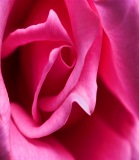 